Maths Activity 2 – WB 18.02.2020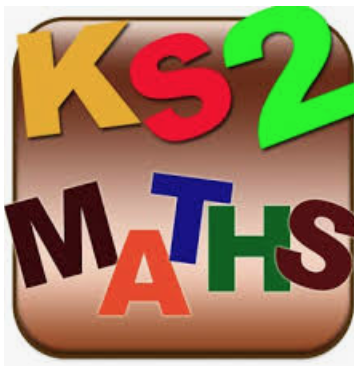 Starting with the numbers shown below. Complete the calculations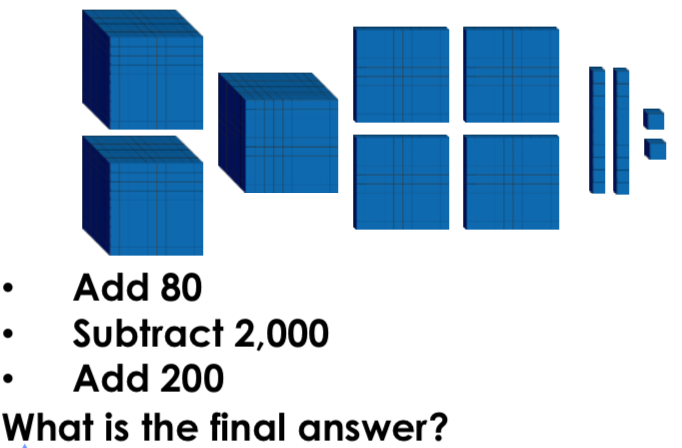 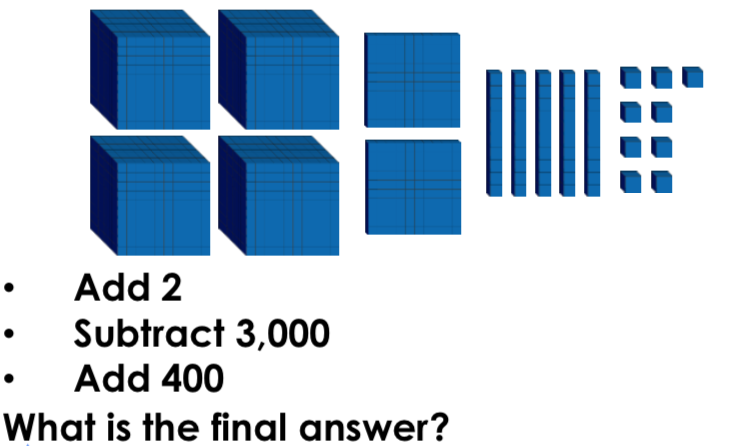 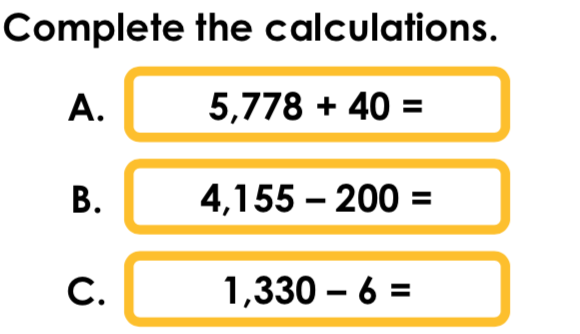 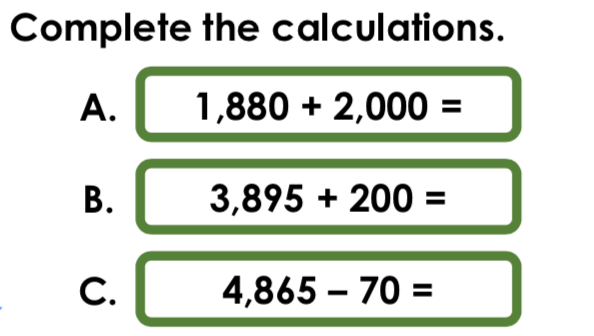 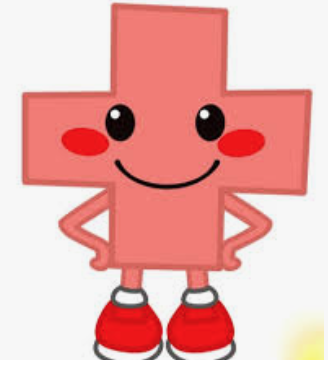 Answers1,702                                                                 1,661

A – 5,818                                                           A – 3,880B – 3,955                                                           B – 4,095C – 1,324                                                           C – 4,795If 15 + 7 = 22    150 + 70 = ______If 35 + 6 = 41    3500 + 600 = ______If 22 + 9 = _____    220 + 90 = ______If 42 + 8 = _____    4200 + 800 = ______If 17 + 6 = _____    170 + 60 = ______If 53 + 9 = _____    5300 + 900 = ______If 54 + 8 = _____    540 + 80 = ______If 3 + 56 = _____    300 + 5600 = ______If 28 + 3 = _____    280 + 30 = ______If 7 + 27 = ___    700 + 2700 = ______If 15 + 7 = 22    150 + 70 = 220If 35 + 6 = 41    3500 + 600 = 4100If 22 + 9 = 31    220 + 90 = 310If 42 + 8 = 50    4200 + 800 = 5000If 17 + 6 = 23    170 + 60 = 230If 53 + 9 = 62    5300 + 900 = 6200If 54 + 8 = 62    540 + 80 = 620If 3 + 56 = 58    300 + 5600 = 5800If 28 + 5 = 33    280 + 50 = 330If 7 + 27 = 34    700 + 2700 =3400